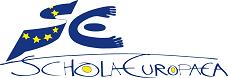 Europese School MolRamen poetsen Europese School mol	1. INLEIDINGDe Europese School Mol is een officiële onderwijsinstelling onder gezamenlijke controle van de Ministeries van Onderwijs van alle lidstaten van de Europese Unie. Ze zijn in de eerste plaats opgericht ten behoeve van de kinderen van het personeel van de Europese Unie, maar nemen ook andere kinderen op indien er plaatsen beschikbaar zijn. De schooltijden en de vakantiekalender wijken af van die van de Belgische scholen.Voor informatie over het Europese Scholensysteem kunt u terecht op www.eursc.eu en voor de Europese School Mol op www.esmol.be.2. BASISGEGEVENS2.1. ContractvormDe school wenst een contract af te sluiten voor het poetsen van de ramen van de school aan de binnen- en buitenzijde, met inbegrip van de kozijnen en dorpels. Dit dient uiterlijk voor 1 mei 2020 te gebeuren. Op het contract is subsidiair Europees recht van toepassing, en meer subsidiair het recht van de lidstaat waar opdrachtgever gevestigd is België2.2. Plaats van de leveringDe Europese School Mol is gevestigd aan de Europawijk 100, 2400 Mol. De dienst dient gelevert te worden tussen het afsluiten van het contract en voor 1 mei 2020, na afspraak met de school via MOL-DEPUTY-DIRECTOR-FINANCE-AND-ADMINISTRATION@eursc.eu. 2.3 Technische gegevens2.3.1. Poetsen van de ramen van de volgende schoolgebouwen:AdministratieDomusMiddelbare schoolMonnetMiddelbare gymKeluterschoolLagere SchoolZwembadTechnische dienstSommige ramen bevinden zich op een verdiep, waardoor er gebruik dient gemaakt te worden van een hoogtewerker.Het poetsen van de ramen van de school dient te gebeuren aan de binnen- en buitenzijde, met inbegrip van de kozijnen en dorpels. Dit dient uiterlijk voor 1 mei 2020 te gebeuren.
3. CONTRACTUELE VOORWAARDENDe contractuele voorwaarden worden vermeld in het modelcontract met de algemene voorwaarden. De betalingswijzen zijn in het modelcontract aangeduid.4. PROCEDUREBelangstellende bedrijven dienen uiterlijk op 9 maart 2020 een verzoek tot deelname in te zenden aan de Europese School Mol, e-mail MOL-DEPUTY-DIRECTOR-FINANCE-AND-ADMINISTRATION@eursc.eu.Belangstellende bedrijven dienen uiterlijk op 16 maart 2020, volgens poststempel of de datum op het afgiftebewijs, een offerte in een dubbele gesloten envelop in te leveren bij de Europese School Mol, ter attentie van de mevrouw Perez Blanco, directeur. Ook de binnenste envelop dient gesloten te zijn en voorzien te zijn van de vermelding “uitnodiging tot inschrijving ramen poetsen”.Het adres is als volgt: Europese School MolMevrouw Maria-José Perez BlancoDirecteurEuropawijk 1002400 MolVoor nadere informatie of indien u een oriënterend bezoek aan de school wilt brengen, kunt u contact opnemen met mevrouw Wendy Somers, adjunct directeur Financiën en Administratie, e-mail MOL-DEPUTY-DIRECTOR-FINANCE-AND-ADMINISTRATION@eursc.eu.De aanbiedingen dienen te voldoen aan de volgende vereisten of voorzien te zijn van:Een gedetailleerde prijsopgave;De aanbieding dient te gelden voor de volledige aanbesteding;De offerte dient inclusief alle kosten te zijn en exclusief BTW;Elke offerte dient te worden ondertekend door de inschrijver of zijn gemachtigde;Referenties;Eventuele overige informatie die van belang kan zijn.De procedure van het afsluiten van het contract is als volgt:Eind week 12 – 2020 worden de enveloppen gelijktijdig geopend door de openings- en evaluatiecommissie. De aanbiedingen worden in week 13 van 2020 beoordeeld door de evaluatiecommissie. 5. EISEN TEN AANZIEN VAN DE INSCHRIJVERSTen aanzien van inschrijvers gelden uitsluitingsgronden en geschiktheidseisen.Door het invullen en rechtsgeldig ondertekenen van de bijgevoegde Verklaring op uitsluitingscriteria verklaren inschrijvers dat de uitsluitingsgronden niet op hen van toepassing zijnVoor de opdracht komen uitsluitend in aanmerking de inschrijvers die, naar het oordeel van de opdrachtgever voldoen aan:Binnen 14 dagen na publicatie op de schoolwebsite een verzoek hebben ingediend om deel te nemen aan de aanbesteding met de verklaring van eer uitsluitingscriteria;Aantoonbare kennis en ervaring in de levering van klassenmeubilair voor het onderwijs hebben (gelieve tenminste 3 referenties inzake leveringen aan scholen mee te zenden).6. GUNNINGSCRITERIUMHet contract wordt toegekend aan de aanbieder die de economisch meest voordelige aanbieding heeft volgens de bovengenoemde selectiecriteria.De kwaliteitswaarde van de aanbieding wordt gewaardeerd op basis van een maximum van 100 punten.De kwaliteit wordt beoordeeld op basis van:1. Het voldoen aan de technische specificaties en de kwaliteit		40 punten2. De prijs van de aanbieding		60 puntenDe kwaliteit en het voldoen aan de technische specificaties worden beoordeeld door de evaluatiecommissie.De financiële waarde van elke geaccepteerde offerte zal gedefinieerd worden volgens een prijsindex. De berekening van de prijsindex is als volgt:	Kostprijs van de aanbieding x 100	Kostprijs van de goedkoopste aanbiedingDe finale evaluatie zal gemaakt worden door aan elke aanbieding een aantal punten als volgt toe te rekenen:	Aantal ‘kwaliteits’punten x 100	PrijsindexDe aanbieding die volgens de regels van de evaluatie het hoogste aantal punten heeft, zal beschouwd worden als de economisch voordeligste aanbieding.De evaluatiecommissie zal een aanbieder voordragen aan de Directeur, de mevrouw Maria-José Perez Blanco. De directeur zal het contract met de aanbieder afsluiten.De School behoudt zich het recht voor de inschrijving geheel of gedeeltelijk te laten vervallen zonder dat de aanbieders recht hebben op enige compensatie. Een dergelijk besluit wordt gemotiveerd onder de aandacht van de aanbieders gebracht.5. BIJLAGEN De volgende bijlagen maken integraal deel uit van het bestek:I	 Uitnodiging tot inschrijvingII Modelcontract met algemene voorwaardenIII Verklaring op eer uitsluitingscriteria